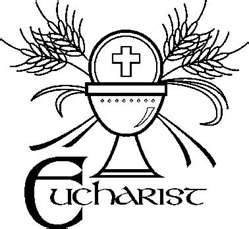 Application for Reception of First Holy Eucharist – May 7, 2016Please print clearly the information below. Return this very important form to your child’s IC teacher/IC RE catechiston or before October 9, 2015.Full name of child receiving First Eucharist:First _________________Middle _____________ Last ___________________Circle One:        IC Religious Education        OR        IC Grade SchoolChurch of Baptism ________________________________City and State of Baptism ___________________________________Date of Baptism ___________________________ Date of Birth _____________________________City and State of Birth _____________________________________Father’s First Name _______________________________________Father’s Last Name ________________________________________Mother’s First Name _______________________________________Mother’s Last Name _______________________________________Mother’s Maiden Name _____________________________________Family Address: 		Street ________________________________		City __________________________________The expectation is that the parents and children participate in the scheduled First Reconciliation and First Eucharist formation events. 